HOTEL FOR BSIR IOUK ANNUAL MEETINGACCOMMODATION AVAILABLE MONDAY 18TH AND TUESDAY 19TH MAY 2020(The meeting takes place on 19th and 20th May at Christies Hospital)DIDSBURY HOUSE HOTEL, DIDSBURY, MANCHESTER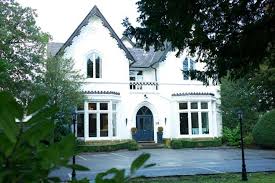 This luxury Victorian townhouse is located 1.3 miles from Christies Hospital7 minute taxi ride (approx. £8)27 bedrooms in total (we have most of the bedrooms allocated for us)Rate is £125 including breakfast + VAT = £150 per nightResident bar, lounge and walled terraceWalking distance to pubs and restaurantsFree car parking on siteSo Spa – please contact Vicky Clayton on 07795 248969 to book an appointmentBreakfast is served from 0700 – 1030Deli Menu is served in the Bar and Lounge from 1000 – 2200Check in is 1500 and check out is 1100Cancellation is free up to 12 noon on Monday 6th April 2020Please contact Jules Natlacen to book on 07966 336789 or email jules@venuefinder.net  